USPFREC Forms submitted by the investigators (Type of Submission)USPFREC FORM 2B 2019 Printed Registration and Application FormUSPFREC FORM 2C 2019 Study Protocol Assessment FormUSPFREC FORM 2E 2019 Review of Resubmitted Protocol FormUSPFREC FORM 2F 2019 Study Protocol Amendment Submission FormUSPFREC FORM 3G 2019 Continuing Review Application FormUSPFREC FORM 3H 2019 Final Report FormUSPFREC FORM 3I 2019 Study Non-Compliance ReportUSPFREC FORM 3J 2019 Early Study Termination Application FormUSPFREC FORM 3K 2019 Suspected Unexpected Serious Adverse Events/Reactions ReportUSPFREC FORM 3L 2019 Queries Notification and ComplaintsBasic Documents (must submit for initial review)Proof of financial research grant (if applicable)USPFREC FORM 2A 2019 Review Checklist Study ProtocolData collection forms (instruments)Diagrammatic workflowCV of Primary Investigator and study team membersProof of payment of ethics review fee (as applicable)Study-specific Documents (submit as needed)USPFREC FORM 2D 2019 Informed Consent Assessment Form (for studies with human participants)Informed consent form in English (for studies with human participants)Informed consent form in local language (for studies with human participants)Assent form in English (for studies involving minors and relevant populations deemed incompetent to sign an informed consent form )Assent form in local language (for studies involving minors and relevant populations deemed incompetent to sign an informed consent form)Good Clinical Practice (GCP) or Health Research Ethics Training Certificate of PI, Co-I and the rest of the study team (GCP is required for clinical trials)Recruitment advertisements (as needed by the study protocol)Other information or documents for participants (such as diaries, etc.)Material Transfer Agreement or Terms of Reference (for any research involving transfer of biological specimens)Memorandum of Agreement (for collaborative studies)Previous ethical review approvals/clearances (for  students/personnel of foreign universities researching in the Philippines or those with prior ethical review)National Commission for Indigenous People (NCIP) Clearance (for studies with indigenous populations; can be processed while UPMREB review is ongoing)Clearance or permit from respective regulatory authorities (such as FDA approval for clinical trials and DENR local transport permit, as applicable)Others (specify):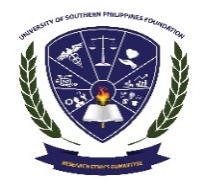 University of Southern Philippines FoundationRESEARCH ETHICS COMMITTEEForm No. 2AReview ChecklistVersion No.2Review ChecklistCode2023-USPF - REC 2AReview ChecklistEffective Date:February 1, 2023Review ChecklistPage Number1 of 2STUDY PROTOCOL INFORMATIONSTUDY PROTOCOL INFORMATIONReference Number (OR):(to be accomplished by USPF REC Staff)USPF REC Code:(to be accomplished by USPF REC Staff)Study Protocol Title:Principal Investigator/s:Study Protocol Submission Date:(to be accomplished by USPF REC Staff)Verified Complete by:(to be accomplished by USPF REC Staff)Classification of Review:(to be accomplished by USPF REC) EXPEDITED FULL BOARD EXEMPTEDClassified by the:(to be accomplished by USPF REC Staff) USPFREC Chairperson USPFREC SecretaryUniversity of Southern Philippines FoundationRESEARCH ETHICS COMMITTEEForm No. 2AReview ChecklistVersion No.2Review ChecklistCode2023-REC 2AReview ChecklistEffective Date:February 1, 2023Review ChecklistPage Number2 of 2